АДМИНИСТРАЦИЯЖЕМЧУЖИНСКОГО СЕЛЬСКОГО ПОСЕЛЕНИЯНИЖНЕГОРСКОГО РАЙОНА РЕСПУБЛИКИ КРЫМРАСПОРЯЖЕНИЕ№ 43-Р12 августа 2021 года									с.ЖемчужинаО рассмотрении представления прокурора района Руководствуясь федеральным законом от 6 октября 2003 года № 131-ФЗ «Об общих принципах организации местного самоуправления в Российской Федерации», Уставом муниципального образования Жемчужинское сельское поселение Нижнегорского района Республики Крым, рассмотрев Представление прокурора района от 19.07.2021 № Прдр-200350018-323-21/-20350018 «Об устранении нарушений Закона Республики Крым от 19.01.2015 № 70-ЗРК»:1. Заведующему сектором Диденко Н.В., согласно пункту 2.3 должностной инструкции, утвержденной распоряжением администрации Жемчужинского сельского поселения Нижнегорского района Республики Крым от 14.05.2020 № 27-Р, подготовить и направить в Министерство юстиции Республики Крым муниципальные правовые акты для включения в Регистр муниципальных нормативных правовых актов, принятых в период с 20.12.2020 по 20.06.2021 в срок до 27.08.2021.2. Согласно статьи 6 Закона Республики Крым от 19.01.2015 № 70-ЗРК «О регистре муниципальных нормативных правовых актов Республики Крым», заведующему сектором Диденко Н.В направлять в Министерство юстиции Республики Крым для включения в Регистр муниципальных нормативных правовых актов копии муниципальных нормативных правовых актов на бумажном и электронном носителях в течение15 дней со дня их принятия.3. Распоряжение вступает в силу со дня подписания.Председатель Жемчужинского сельского совета – глава администрацииЖемчужинского сельского поселения					С.И.ЧупиковС распоряжением ознакомлена ____________________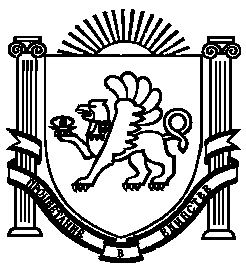 